РАБОЧАЯ ПРОГРАММА ПРОФЕССИОНАЛЬНОГО МОДУЛЯПМ 01. Изготовление деталей на металлорежущих станкахразличного вида и типа (сверлильных, токарных, фрезерных, копировальных, шпоночных и шлифовальных) по стадиям технологического процесса в соответствии с требованиями охраны труда и экологической безопасности.программы подготовки квалифицированных рабочих, служащихдля профессии: 15.01.32 «Оператор станков с программным управлением»2017Рабочая программа профессионального модуля «ПМ 01. Изготовление деталей 
на металлорежущих станках различного вида и типа (сверлильных, токарных, фрезерных, копировальных, шпоночных и шлифовальных) по стадиям технологического процесса 
в соответствии с требованиями охраны труда и экологической безопасности» разработана на основе Федерального государственного образовательного стандарта по профессии среднего профессионального образования 15.01.32 «Оператор станков с программным управлением»Организация-разработчик: Краевое государственное автономное профессиональное образовательное учреждение Пермский техникум промышленных и информационных технологийРазработчики: Содержание1. Паспорт программы профессионального модуля 2.Результаты освоения профессионального модуля 3. Структура и содержание профессионального модуля 4. Условия реализации профессионального модуля 5. Контроль и оценка результатов освоения профессионального модуля (вида профессиональной деятельности)ПАСПОРТ  ПРОГРАММЫ
ПРОФЕССИОНАЛЬНОГО МОДУЛЯ«ПМ 01. Изготовление деталей на металлорежущих станках различного вида и типа (сверлильных, токарных, фрезерных, копировальных, шпоночных и шлифовальных) по стадиям технологического процесса в соответствии с требованиями охраны труда и экологической безопасности»Цель и планируемые результаты освоения профессионального модуляС целью овладения видом профессиональной деятельности  и соответствующими профессиональными компетенциями обучающийся в ходе освоения профессионального модуля должен освоить вид профессиональной деятельности ВД.1 Изготовление деталей на металлорежущих станках различного типа и видаСпецификация ПК/ разделов профессионального модуляСпецификация 1.2.Спецификация 1.3.Спецификация 1.4.1.3.	Рекомендуемое количество часов на освоение примерной программы профессионального модулямаксимальной учебной нагрузки обучающегося – 243 часа, включая:обязательной аудиторной учебной нагрузки обучающихся – 162 часов;самостоятельной работы обучающихся – 81 часов.учебной практики – 252 часа;производственной практики -108 часов. 3. СТРУКТУРА и содержание профессионального модуля3.1. Тематический план профессионального модуля 3. СТРУКТУРА И СОДЕРЖАНИЕ ПРОФЕССИОНАЛЬНОГО МОДУЛЯ ПМ.04
3.1. Содержание обучения  по профессиональному модулю ПМ.01.4. УСЛОВИЯ РЕАЛИЗАЦИИ ПРОФЕССИОНАЛЬНОГО МОДУЛЯ. 4.1. Требования к минимальному материально-техническому обеспечению. Реализация программы модуля предполагает наличие учебных кабинетов общетехнических и специальных дисциплин, технологии обработки на металлорежущих станках, мастерских и лабораторий: Кабинеты в расчете на подгруппу в 15 человек: Технология металлообработки и работы в металлообрабатывающих цехах.Технических измерений.Материаловедения.Технической графики.Безопасности жизнедеятельности.Учебно-производственные мастерские по станочной металлообработке, в частности: токарной, фрезерной, шлифовальной и сверлильной.Лаборатории:Тренажерных устройства для отработки координации движения рук при станочной обработке.Оборудование учебного кабинета и рабочих мест кабинета технологии обработки на металлорежущих станках: Наборы режущих и контрольно-измерительных инструментов;Планшеты для демонстрации работ и технологических процессов;Модели узлов и механизмов металлорежущих станков.Альбомы, плакаты, рабочие тетради, справочники в качестве      раздаточного технического материала. Технические средства обучения:Телевизор. Видеоплеер с набором кассет по дисциплинам металлообработки.Информационное обеспечение обучения. Перечень рекомендуемых учебных изданий, Интернет-ресурсов, дополнительной литературы.Основные источники:Черпаков Б.И. Металлорежущие станки. Учебник – Москва «Академия»  2004.Вереина Л.И. Устройство металлорежущих станков. Учебник  – Москва «Академия» 2010.3..  Вереина Л.И.  Справочник станочника Учебник – Москва «Академия»  2008. 4.Багдасарова Т. А.  Токарное дело. Учебник  – Москва «Академия»  2006.5.  Багдасарова Т. А.  Фрезерное дело. Рабочая тетрадь  – Москва «Академия»  2006.6.. Багдасарова Т. А.  Основы резания металлов. Учебник  – Москва «Академия»  2006.7..Багдасарова Т. А.  Технология фрезерных работ. Рабочая тетрадь – Москва «Академия»  2010.8..Багдасарова Т. А.  Технология фрезерных работ. Учебник  – Москва «Академия»  2010.9.. Вереина Л.И.  Фрезерные и шлифовальные работы. Плакаты  – Москва «Академия»  2011.10.Павлючков С.А. Автоматизация производства. Рабочая тетрадь  – Москва «Академия»  2009.11. Шишмарев В.Ю. Автоматизация технологических процессов. Учебник СПО – Москва «Академия» 2005.12.. Босинзон М.А. Современные системы ЧПУ и их эксплуатация. Учебник  – Москва «Академия» 2006.Дополнительные источники:1. Зайцев С.А. Допуски и посадки и ТИ в машиностроении. Учебник  – Москва «Академия»  2010.2. Заплатин В.Н. Справочное пособие по материаловедению. Пособие.  – Москва «Академия» 2008. 3. Бродский А.М. Черчение.  Учебник  – Москва  «Академия» 2008.4.Ганенко А.П. Оформление текстовых и графических работ. Учебник  – Москва «Академия» 2010.4.2. Общие требования к организации образовательного процесса Обучающимся предоставляется право ознакомления с содержанием курса, требованиями к результату обучения, с условиями прохождения учебной и производственной практики. Освоение программы модуля базируется на изучении общепрофессиональных дисциплин «Технические измерения», «Техническая графика», «Основы электротехники», «Основы материаловедения», «Общие основы технологии металлообработки и работ на металлорежущих станках». Реализация программы модуля предполагает концентрированную учебную практику после изучения каждого раздела. Занятия по учебной практике проводятся в мастерской «Металлообработки» и на производстве. Производственная практика по профессии проводится концентрированно после освоения всех разделов модуля на предприятиях, направление деятельности которого соответствует профилю подготовки обучающихся. Обязательным условием допуска к производственной практике по профессии в рамках профессионального модуля «Обработка деталей на металлорежущих станках различного вида и типа (сверлильных, токарных, фрезерных, копировальных, шпоночных и шлифовальных)» является освоение ПМ 01. Изготовление деталей на металлорежущих станках различного типа и вида (сверлильных, токарных, фрезерных, копировальных, шпоночных и шлифовальных) по стадиям технологического процесса в соответствии с требованиями охраны труда и экологической безопасности»Результаты прохождения учебной и производственной практики по модулю учитываются при проведении государственной итоговой аттестации. Изучение программы модуля завершается итоговой аттестацией, результаты которой оцениваются в форме общего  зачёта, как комплексной оценки выполнения обучающих зачётных мероприятий по модулю. 4.3. Кадровое обеспечение образовательного процесса Реализация ОПОП должна обеспечиваться педагогическими кадрами, имеющими среднее профессиональное или высшее образование, соответствующее профилю преподаваемого модуля. Мастера производственного обучения должны иметь на 1 - 2 разряда по профессии рабочего выше, чем предусмотрено ФГОС СПО для выпускников. Опыт деятельности в организациях соответствующей профессиональной сферы является обязательным для преподавателей, отвечающих за освоение обучающимся профессионального учебного цикла, эти преподаватели и мастера производственного обучения получают дополнительное профессиональное образование по программам повышения квалификации, в том числе в форме стажировки в профильных организациях не реже 1 раза в 3 года.КОНТРОЛЬ И ОЦЕНКА РЕЗУЛЬТАТОВ ОСВОЕНИЯ ПРОФЕССИОНАЛЬНОГО МОДУЛЯ (ВИДА ПРОФЕССИОНАЛЬНОЙ ДЕЯТЕЛЬНОСТИ)Образовательное учреждение, реализующее подготовку по программе профессионального модуля «Обработка деталей на металлорежущих станках различного вида и типа (сверлильных, токарных, фрезерных, копировальных, шпоночных и шлифовальных)» обеспечивает организацию и проведение текущего и итогового контроля демонстрируемых обучающимися знаний, умений и навыков. Текущий контроль проводится преподавателем в процессе обучения. Формы и методы текущего и итогового контроля по профессиональному модулю разрабатываются образовательным учреждением и доводятся до сведения обучающихся в начале обучения. Для текущего и итогового контроля образовательными учреждениями создаются фонды оценочных средств (ФОС). ФОС включают в себя педагогические контрольно-измерительные материалы, предназначенные для определения соответствия (или несоответствия) индивидуальных образовательных достижений основным показателям результатов подготовки (таблицы).5. Контроль и оценка результатов освоения профессионального модуля (вида профессиональной деятельности)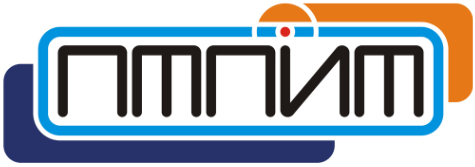 Краевое государственное автономное профессиональное образовательное учреждениеПермский техникум промышленных и информационных технологийСОГЛАСОВАНОна заседании методической комиссииПредседатель МК Дутлова Л.В.________________________________«_____»    __________________2017 г.УТВЕРЖДАЮЗам. директора по УР________________ Л.В.Коноплева              «___»__________________ 2017г. г.ПК 1.1.Осуществлять подготовку и обслуживание рабочего места для работы на металлорежущих станках различного типа и видаПК 1.2 Осуществлять подготовку к использованию инструмента, оснастки подналадку металлорежущих станках различного типа и видаПК 1.3Определять последовательность и оптимальные режимы обработки различных изделий на металлорежущих станках различного типа и видаПК 1.4Вести технологический процесс обработки и доводки деталей, заготовок и инструментов на металлорежущих станках различного типа и вида с соблюдением требований к качеству, в соответствии с заданием и с технической документациейВид профессиональной деятельности: Изготовление деталей на металлорежущих станках различного типа и видаПМ 1.Изготовление деталей на металлорежущих станках различного типа и вида (сверлильных, токарных, фрезерных, копировальных, шпоночных и шлифовальных) по стадиям технологического процесса в соответствии с требованиями охраны труда и экологической безопасности»Вид профессиональной деятельности: Изготовление деталей на металлорежущих станках различного типа и видаПК.1.1. Осуществлять подготовку и обслуживание рабочего места для работы на металлорежущих станках различного типа и видаПК 1.2. Осуществлять подготовку к использованию инструмента, оснастки подналадку металлорежущих станках различного типа и видаПК 1.3. Определять последовательность и оптимальные режимы обработки различных изделий на металлорежущих станках различного типа и видаПК 1.4. Вести технологический процесс обработки и доводки деталей, заготовок и инструментов на металлорежущих станках различного типа и вида с соблюдением требований к качеству, в соответствии с заданием и с технической документациейПК 1.1.Осуществлять подготовку и обслуживание рабочего места для работы на металлорежущих станках различного типа и видаПК 1.1.Осуществлять подготовку и обслуживание рабочего места для работы на металлорежущих станках различного типа и видаПК 1.1.Осуществлять подготовку и обслуживание рабочего места для работы на металлорежущих станках различного типа и видаПК 1.1.Осуществлять подготовку и обслуживание рабочего места для работы на металлорежущих станках различного типа и видаДействия Умения Знания Материально-технические ресурсыВыполнение подготовительных работ и обслуживание рабочего места станочникаОсуществлять  обработку и доводку деталей, заготовок и инструментов на металорежущих станках различного вида и типаПравила подготовки к работе и содержания рабочих мест станочника.....Инструкции Инфраструктурный лист WSКомпьютерные программы диагностики знаний по охране трудаПК 1.2.Осуществлять подготовку к использованию инструмента, оснастки подналадку металлорежущих станках различного типа и видаПК 1.2.Осуществлять подготовку к использованию инструмента, оснастки подналадку металлорежущих станках различного типа и видаПК 1.2.Осуществлять подготовку к использованию инструмента, оснастки подналадку металлорежущих станках различного типа и видаПК 1.2.Осуществлять подготовку к использованию инструмента, оснастки подналадку металлорежущих станках различного типа и видаДействия Умения Знания Материально-технические ресурсыПодготовка к использованию инструмента и оснастки для работы на металлорежущих станках различного вида и типаВыбирать и подготавливать к работе универсальные и специальные приспособления, режущий и контрольно-измерительный инструментУстройство, правила применения, проверки на точность универсальных и специальных приспособлений, контрольно-измерительных инструментовРежущий инструмент ПриспособленияИзмерительный инструментСправочникиЗаточной станокШаблоны ПК 1.3.Определять последовательность и оптимальные режимы обработки различных изделий на металлорежущих станках различного типа и видаПК 1.3.Определять последовательность и оптимальные режимы обработки различных изделий на металлорежущих станках различного типа и видаПК 1.3.Определять последовательность и оптимальные режимы обработки различных изделий на металлорежущих станках различного типа и видаПК 1.3.Определять последовательность и оптимальные режимы обработки различных изделий на металлорежущих станках различного типа и видаДействия Умения Знания Материально-технические ресурсыОпределение последовательности и оптимального режима обработки различных изделий на токарных станках в соответствии с заданиемУстанавливать оптимальный режим токарной обработки в соответствии с технологической картойПравила определения режимов резания по справочникам и паспорту станкаСправочники Компьютерные программы для расчёта режимов резания, составления технологической картыПК 1.4.Вести технологический процесс обработки и доводки деталей, заготовок и инструментов на металлорежущих станках различного типа и вида с соблюдением требований к качеству, в соответствии с заданием и с технической документациейПК 1.4.Вести технологический процесс обработки и доводки деталей, заготовок и инструментов на металлорежущих станках различного типа и вида с соблюдением требований к качеству, в соответствии с заданием и с технической документациейПК 1.4.Вести технологический процесс обработки и доводки деталей, заготовок и инструментов на металлорежущих станках различного типа и вида с соблюдением требований к качеству, в соответствии с заданием и с технической документациейПК 1.4.Вести технологический процесс обработки и доводки деталей, заготовок и инструментов на металлорежущих станках различного типа и вида с соблюдением требований к качеству, в соответствии с заданием и с технической документациейДействия Умения Знания Материально-технические ресурсыОсуществление технологического процесса обработки и доводки деталей, заготовок и инструментов на металлорежущих станках различного типа и вида с соблюдением требований к качеству, в соответствии с заданием и с технической документациейОсуществлять обработку деталей средней сложности на универсальных и специализированых станках, в том числе на крупногабаритном и многосуппортномКонструктивные особенности, правила управления, подналадки и проверки на точность металлорежущих станках различного типа и видаПравила проведения и технология проверки качества выполнения работСтанки (марки)Учебные пособия, в том числе электронныеКодпрофессиональных компетенцийНаименования разделов профессионального модуляВсего часовОбъем времени, отведенный на освоение междисциплинарного курса (курсов)Объем времени, отведенный на освоение междисциплинарного курса (курсов)Объем времени, отведенный на освоение междисциплинарного курса (курсов)Практика Практика Кодпрофессиональных компетенцийНаименования разделов профессионального модуляВсего часовОбязательная аудиторная учебная нагрузка обучающегосяОбязательная аудиторная учебная нагрузка обучающегосяСамостоятельная работа обучающегосяУчебная,часовПроизводственная(по профилю специальности),часовКодпрофессиональных компетенцийНаименования разделов профессионального модуляВсего часовВсего,часовв т.ч. лабораторные работы и практические занятия,часовВсего,часовУчебная,часовПроизводственная(по профилю специальности),часов12345678ПК 1.1. - 1.4.Раздел 1. Изготовление деталей на металлорежущих станках различного типа и вида (сверлильных, токарных, фрезерных, копировальных, шпоночных и шлифовальных) по стадиям технологического процесса в соответствии с требованиями охраны труда и экологической безопасности»Учебная и производственная практикаПрактикаД.ЭНаименование разделов профессионального модуля (ПМ), междисциплинарных курсов (МДК) и темСодержание учебного материала, лабораторные работы и практические занятия, самостоятельная работа обучающихся, курсовая работа (проект)Содержание учебного материала, лабораторные работы и практические занятия, самостоятельная работа обучающихся, курсовая работа (проект)Содержание учебного материала, лабораторные работы и практические занятия, самостоятельная работа обучающихся, курсовая работа (проект)Содержание учебного материала, лабораторные работы и практические занятия, самостоятельная работа обучающихся, курсовая работа (проект)Объем часовОбъем часовОбъем часовОбъем часовУровень освоенияУровень освоенияУровень освоения122223333444Раздел 1 ПМ 01. . Изготовление деталей на металлорежущих станках различного типа и вида (сверлильных, токарных, фрезерных, копировальных, шпоночных и шлифовальных) по стадиям технологического процесса в соответствии с требованиями охраны труда и экологической безопасности»576576576576МДК 01.01.Обработка на металлорежущих станках различного вида и типа144144144144МДК 01.02. Такелажные работы72727272Тема 1.1. Устройство, принцип работы и кинематика станков сверлильной группы.Содержание учебного материала:1. Типы сверлильных станков, принцип работы; Вертикальные и радиально сверлильные станки;2. Устройство и технические характеристики;3. Кинематика сверлильных станков; 4. Техника безопасности и гигиена труда.Содержание учебного материала:1. Типы сверлильных станков, принцип работы; Вертикальные и радиально сверлильные станки;2. Устройство и технические характеристики;3. Кинематика сверлильных станков; 4. Техника безопасности и гигиена труда.Содержание учебного материала:1. Типы сверлильных станков, принцип работы; Вертикальные и радиально сверлильные станки;2. Устройство и технические характеристики;3. Кинематика сверлильных станков; 4. Техника безопасности и гигиена труда.Содержание учебного материала:1. Типы сверлильных станков, принцип работы; Вертикальные и радиально сверлильные станки;2. Устройство и технические характеристики;3. Кинематика сверлильных станков; 4. Техника безопасности и гигиена труда.222Тема 1.1. Устройство, принцип работы и кинематика станков сверлильной группы.Практические занятия: расчет кинематических цепей узлов сверлильного станкаПрактические занятия: расчет кинематических цепей узлов сверлильного станкаПрактические занятия: расчет кинематических цепей узлов сверлильного станкаПрактические занятия: расчет кинематических цепей узлов сверлильного станка333Тема 1.2. Оснастка и технология работ на станках сверлильной группы.Содержание учебного материала:1. Режущие и контрольно-измерительные приборы и инструменты; спиральные сверла; метчики; зенкеры, развертки.2. Приспособления для крепления заготовок и инструментов на сверлильных станках; кондукторы;3. Основы резания металлов, материалы заготовок и режущего инструмента; допуски размеров;4. Технологические процессы и режимы резания на станках сверлильной группы;5. Виды работ и технология их выполнения на сверлильных станках.Содержание учебного материала:1. Режущие и контрольно-измерительные приборы и инструменты; спиральные сверла; метчики; зенкеры, развертки.2. Приспособления для крепления заготовок и инструментов на сверлильных станках; кондукторы;3. Основы резания металлов, материалы заготовок и режущего инструмента; допуски размеров;4. Технологические процессы и режимы резания на станках сверлильной группы;5. Виды работ и технология их выполнения на сверлильных станках.Содержание учебного материала:1. Режущие и контрольно-измерительные приборы и инструменты; спиральные сверла; метчики; зенкеры, развертки.2. Приспособления для крепления заготовок и инструментов на сверлильных станках; кондукторы;3. Основы резания металлов, материалы заготовок и режущего инструмента; допуски размеров;4. Технологические процессы и режимы резания на станках сверлильной группы;5. Виды работ и технология их выполнения на сверлильных станках.Содержание учебного материала:1. Режущие и контрольно-измерительные приборы и инструменты; спиральные сверла; метчики; зенкеры, развертки.2. Приспособления для крепления заготовок и инструментов на сверлильных станках; кондукторы;3. Основы резания металлов, материалы заготовок и режущего инструмента; допуски размеров;4. Технологические процессы и режимы резания на станках сверлильной группы;5. Виды работ и технология их выполнения на сверлильных станках.222Тема 1.2. Оснастка и технология работ на станках сверлильной группы.Практические занятия: расчет режимов резания для станков сверлильной группы.Практические занятия: расчет режимов резания для станков сверлильной группы.Практические занятия: расчет режимов резания для станков сверлильной группы.Практические занятия: расчет режимов резания для станков сверлильной группы.222Тема 1.2. Оснастка и технология работ на станках сверлильной группы.Самостоятельная работа: станки сверлильной группы;технология работ на станках сверлильной группы.Самостоятельная работа: станки сверлильной группы;технология работ на станках сверлильной группы.Самостоятельная работа: станки сверлильной группы;технология работ на станках сверлильной группы.Самостоятельная работа: станки сверлильной группы;технология работ на станках сверлильной группы.10101010222Учебная практика:1. Безопасность труда и пожарная безопасность в учебных мастерских.2. Крепление заготовок и режущих инструментов.3. Упражнения в управлении сверлильными станками.4. Сверление сквозных и глухих отверстий, отверстий под смазку.5. Нарезание крепежной резьбы на сверлильном станке.Учебная практика:1. Безопасность труда и пожарная безопасность в учебных мастерских.2. Крепление заготовок и режущих инструментов.3. Упражнения в управлении сверлильными станками.4. Сверление сквозных и глухих отверстий, отверстий под смазку.5. Нарезание крепежной резьбы на сверлильном станке.Учебная практика:1. Безопасность труда и пожарная безопасность в учебных мастерских.2. Крепление заготовок и режущих инструментов.3. Упражнения в управлении сверлильными станками.4. Сверление сквозных и глухих отверстий, отверстий под смазку.5. Нарезание крепежной резьбы на сверлильном станке.4444222Раздел 2. Обработка деталей на станках токарной группы.41414141Тема 2.1. Устройство, принцип работы и кинематика станков токарной группы.Содержание учебного материала:1. Типы токарных станков и их технические характеристики;2. Виды работ и назначение разных типов станков токарной группы;3. Устройство и принцип работы токарных станков;4. Основные узлы станков токарной группы;5. Кинематика токарных станков;6. Электрооборудование; 7. Система смазки.Содержание учебного материала:1. Типы токарных станков и их технические характеристики;2. Виды работ и назначение разных типов станков токарной группы;3. Устройство и принцип работы токарных станков;4. Основные узлы станков токарной группы;5. Кинематика токарных станков;6. Электрооборудование; 7. Система смазки.Содержание учебного материала:1. Типы токарных станков и их технические характеристики;2. Виды работ и назначение разных типов станков токарной группы;3. Устройство и принцип работы токарных станков;4. Основные узлы станков токарной группы;5. Кинематика токарных станков;6. Электрооборудование; 7. Система смазки.222Тема 2.1. Устройство, принцип работы и кинематика станков токарной группы.Лабораторная работа: отработка навыков управления токарным станком.Лабораторная работа: отработка навыков управления токарным станком.Лабораторная работа: отработка навыков управления токарным станком.333Тема 2.1. Устройство, принцип работы и кинематика станков токарной группы.Практические занятия: расчет кинематических цепей узлов токарного станка.Практические занятия: расчет кинематических цепей узлов токарного станка.Практические занятия: расчет кинематических цепей узлов токарного станка.333Тема 2.2. Оснастка и технология работ на станках токарной группы.Содержание учебного материала:1. Типы и назначение токарных резцов, многорезцовые головки.2. Геометрия резцов; поверхности и углы резцов; заточка резцов и способы проверки заточки.3.Приспособления для крепления, деталей и режущего инструмента: патроны, центры, оправки,     упоры, державки, люнеты.4. Обрабатываемые материалы и материалы режущих кромок инструментов.5. Технология обработки наружных цилиндрических поверхностей.6. Обработка отверстий.7. Нарезания крепежной резьбы и резьбы движения.8. Обработка конусных поверхностей.9. Обработка фасонных поверхностей.10. Накатка и отделка поверхностей.11. Разработка технологических процессов изготовления деталей на токарных станках.Содержание учебного материала:1. Типы и назначение токарных резцов, многорезцовые головки.2. Геометрия резцов; поверхности и углы резцов; заточка резцов и способы проверки заточки.3.Приспособления для крепления, деталей и режущего инструмента: патроны, центры, оправки,     упоры, державки, люнеты.4. Обрабатываемые материалы и материалы режущих кромок инструментов.5. Технология обработки наружных цилиндрических поверхностей.6. Обработка отверстий.7. Нарезания крепежной резьбы и резьбы движения.8. Обработка конусных поверхностей.9. Обработка фасонных поверхностей.10. Накатка и отделка поверхностей.11. Разработка технологических процессов изготовления деталей на токарных станках.Содержание учебного материала:1. Типы и назначение токарных резцов, многорезцовые головки.2. Геометрия резцов; поверхности и углы резцов; заточка резцов и способы проверки заточки.3.Приспособления для крепления, деталей и режущего инструмента: патроны, центры, оправки,     упоры, державки, люнеты.4. Обрабатываемые материалы и материалы режущих кромок инструментов.5. Технология обработки наружных цилиндрических поверхностей.6. Обработка отверстий.7. Нарезания крепежной резьбы и резьбы движения.8. Обработка конусных поверхностей.9. Обработка фасонных поверхностей.10. Накатка и отделка поверхностей.11. Разработка технологических процессов изготовления деталей на токарных станках.222Тема 2.2. Оснастка и технология работ на станках токарной группы.Практические занятия: расчет режимов резания для станков токарной группы.Практические занятия: расчет режимов резания для станков токарной группы.Практические занятия: расчет режимов резания для станков токарной группы.333Самостоятельная работа: станки токарной группы;разработка технологического процесса изготовления детали по заданному чертежу и с учетом типа производства;нарезание резьбы резцами;обработка конусов;обработка деталей сложной конфигурации.Самостоятельная работа: станки токарной группы;разработка технологического процесса изготовления детали по заданному чертежу и с учетом типа производства;нарезание резьбы резцами;обработка конусов;обработка деталей сложной конфигурации.Самостоятельная работа: станки токарной группы;разработка технологического процесса изготовления детали по заданному чертежу и с учетом типа производства;нарезание резьбы резцами;обработка конусов;обработка деталей сложной конфигурации.20202020222Учебная практика:1.Безопасность труда и пожарная безопасность в учебных мастерских.2.Крепление заготовок и инструмента3. Упражнения в управлении токарными станками.4. Обработка наружных цилиндрических и торцовых поверхностей.5. Обработка цилиндрических отверстий.6. Нарезание крепежной  резьбы7. Обработка конических поверхностей.8. Проверочные работы.9. Обработка фасонных поверхностей.10. Отделка поверхностей.11. Комплексные работы.Учебная практика:1.Безопасность труда и пожарная безопасность в учебных мастерских.2.Крепление заготовок и инструмента3. Упражнения в управлении токарными станками.4. Обработка наружных цилиндрических и торцовых поверхностей.5. Обработка цилиндрических отверстий.6. Нарезание крепежной  резьбы7. Обработка конических поверхностей.8. Проверочные работы.9. Обработка фасонных поверхностей.10. Отделка поверхностей.11. Комплексные работы.333Раздел 3. Обработка деталей на станках фрезерной группы.32323232Тема 3.1. Устройство, принцип работы и кинематика станков фрезерной группы.Содержание учебного материала:1. Классификация и типы фрезерных станков.2. Устройство и принцип работы фрезерных станков;3. Кинематика фрезерных станков.Содержание учебного материала:1. Классификация и типы фрезерных станков.2. Устройство и принцип работы фрезерных станков;3. Кинематика фрезерных станков.222Лабораторная работа: выбор режущего и мерительного инструмента для обработки плоскостей на универсальном фрезерном станке и описание последовательности работЛабораторная работа: выбор режущего и мерительного инструмента для обработки плоскостей на универсальном фрезерном станке и описание последовательности работ333Практические занятия: расчет кинематических цепей узлов фрезерного станка.Практические занятия: расчет кинематических цепей узлов фрезерного станка.222Тема 3.2. Оснастка и технология работ на станках  фрезерной группы.Содержание учебного материала:1.Назначение, устройство и типы фрез; 2. Элементы режимов резания при фрезеровании;3. Приспособления для крепления заготовок и инструментов на фрезерном станке;4. Фрезерование плоских поверхностей;5. Фрезерование пазов и уступов;6. Фрезерование фасонных поверхностей замкнутого и не замкнутого контура;7. Делительные головки;8. Фрезерные работы, выполняемые с применением делительных головок;9. Разработка технологических процессов фрезерования деталей с учетом типа производства.Тема 3.2. Оснастка и технология работ на станках  фрезерной группы.Лабораторная работа: Классификация фрез, замеры углов и других элементов фрез и анализ замеров.3333333Тема 3.2. Оснастка и технология работ на станках  фрезерной группы.Практические занятия: Расчет режимов резания при фрезеровании плоскостей и скосов. Выбор типа и размеров фрезы.2222222Тема 3.2. Оснастка и технология работ на станках  фрезерной группы.Самостоятельная работа: Разработка технологического процесса изготовления деталей на универсальном фрезерном станке по заданному чертежу и с учетом типа производства.161616163333333Тема 3.2. Оснастка и технология работ на станках  фрезерной группы.Учебная практика:1.Безопасность труда при работе на фрезерных станках.2. Крепление заготовок и режущего инструмента3. Упражнения в управлении фрезерными станками.4. Фрезерование плоских поверхностей различными типами фрез.5. Фрезерование пазов и уступов. Отрезка и разрезание заготовок.6. Проверочные работы7. Фрезерование Т-образных пазов и фасонных канавок8. Фрезерные работы с применением делительных головок9. Комплексные работы.2222222Раздел 4. Обработка деталей на станках шлифовальной группы.20202020Тема 4.1. Устройство, принцип работы и кинематика станков шлифовальной группы.Содержание учебного материала:1. Кругло и плоскошлифовальные станки; устройство и принципы работы станков;2. Основные узлы станков и их технические характеристики;3.Кинематика станков.2222222Тема 4.1. Устройство, принцип работы и кинематика станков шлифовальной группы.Практические занятия: расчет кинематических цепей узлов шлифовального станка.3333333Тема 4.2. Оснастка и технология работы на станках шлифовальной группы.Содержание учебного материала:1. Типы и назначение, маркировка шлифовальных кругов и сегментов;2. Приспособления для крепления заготовок на шлифовальных станках;3.Способы обработки заготовок на шлифовальных станках;4. Технология работы на станках шлифовальной группы.2222222Тема 4.2. Оснастка и технология работы на станках шлифовальной группы.Практические занятия: Расчет режимов резания при обработке деталей на станках шлифовальной группы.3333333Тема 4.2. Оснастка и технология работы на станках шлифовальной группы.Самостоятельная работа: Основы резания материалов абразивными инструментами.2222222Учебная практика:1. Безопасность труда при работе на шлифовальных станках.2. Упражнения в управлении кругло-шлифовальным станком.3. Обдирка и шлифование под размер заготовок на кругло-шлифовальном станке.2222222Раздел 5. Обработка деталей на копировальных и шпоночных станках.14141414Тема 5.1. Устройство, принцип работы и кинематика станков копировальных и шпоночных типов.Содержание учебного материала:1. Копировальные и шпоночные станки; устройство и принципы работы станков;2. Основные узлы станков и их технические характеристики;3.Кинематика станков2222222Тема 5.1. Устройство, принцип работы и кинематика станков копировальных и шпоночных типов.Практические занятия: расчет кинематических цепей узлов копировального станка.3333333Тема 5.2. Оснастка и технология работы на копировальных и шпоночных станках.Содержание учебного материала:1. Режущие инструменты для копировальных и шпоночных станков, их назначение;2. Технические характеристики режущих инструментов, способы крепления и заточки;3. Приспособления для крепления заготовок и деталей;4. Виды работ и технология их выполнения.2222222Тема 5.2. Оснастка и технология работы на копировальных и шпоночных станках.Практические занятия: расчет режимов резания при обработке деталей на копировальных и шпоночных станках.Практические занятия: расчет режимов резания при обработке деталей на копировальных и шпоночных станках.Практические занятия: расчет режимов резания при обработке деталей на копировальных и шпоночных станках.Практические занятия: расчет режимов резания при обработке деталей на копировальных и шпоночных станках.33333Тема 5.2. Оснастка и технология работы на копировальных и шпоночных станках.Самостоятельная работа: Разработка технологического процесса изготовления деталей по заданному чертежу с применением  копировального и шпоночного станков.Самостоятельная работа: Разработка технологического процесса изготовления деталей по заданному чертежу с применением  копировального и шпоночного станков.Самостоятельная работа: Разработка технологического процесса изготовления деталей по заданному чертежу с применением  копировального и шпоночного станков.Самостоятельная работа: Разработка технологического процесса изготовления деталей по заданному чертежу с применением  копировального и шпоночного станков.33333Учебная практика:1. Вводное занятие2. Безопасность труда при работе на копировальных и шпоночных станках.3. Упражнения в управлении станками.4. Выполнение учебных заданий мастера.Учебная практика:1. Вводное занятие2. Безопасность труда при работе на копировальных и шпоночных станках.3. Упражнения в управлении станками.4. Выполнение учебных заданий мастера.Учебная практика:1. Вводное занятие2. Безопасность труда при работе на копировальных и шпоночных станках.3. Упражнения в управлении станками.4. Выполнение учебных заданий мастера.Учебная практика:1. Вводное занятие2. Безопасность труда при работе на копировальных и шпоночных станках.3. Упражнения в управлении станками.4. Выполнение учебных заданий мастера.33333ПК 2.2. Раздел 6. Наладка обслуживаемых станков.20202020Тема 6.1. Наладка станков и  технологический процесс.Содержание учебного материала:1. Подготовка металлорежущего станка к работе;2. Различия и общие способы наладки; методы наладки;3. Наладка, подналадка станка и погрешности обработки;4. Технологический процесс и наладка станка.Содержание учебного материала:1. Подготовка металлорежущего станка к работе;2. Различия и общие способы наладки; методы наладки;3. Наладка, подналадка станка и погрешности обработки;4. Технологический процесс и наладка станка.Содержание учебного материала:1. Подготовка металлорежущего станка к работе;2. Различия и общие способы наладки; методы наладки;3. Наладка, подналадка станка и погрешности обработки;4. Технологический процесс и наладка станка.Содержание учебного материала:1. Подготовка металлорежущего станка к работе;2. Различия и общие способы наладки; методы наладки;3. Наладка, подналадка станка и погрешности обработки;4. Технологический процесс и наладка станка.444422222Тема 6.1. Наладка станков и  технологический процесс.Практические занятия: Наладка и подналадка станка при единичном и массовом типах производства.Практические занятия: Наладка и подналадка станка при единичном и массовом типах производства.Практические занятия: Наладка и подналадка станка при единичном и массовом типах производства.Практические занятия: Наладка и подналадка станка при единичном и массовом типах производства.33333Тема 6.1. Наладка станков и  технологический процесс.Самостоятельная работа: Наладка и подналадка оборудования на примере токарных и фрезерных станков.Самостоятельная работа: Наладка и подналадка оборудования на примере токарных и фрезерных станков.Самостоятельная работа: Наладка и подналадка оборудования на примере токарных и фрезерных станков.Самостоятельная работа: Наладка и подналадка оборудования на примере токарных и фрезерных станков.22222Учебная практика:1. Вводное занятие2. Безопасность труда при работах по наладке станков.3. Упражнения в управлении станками.4. Выполнение учебных заданий мастера.Учебная практика:1. Вводное занятие2. Безопасность труда при работах по наладке станков.3. Упражнения в управлении станками.4. Выполнение учебных заданий мастера.Учебная практика:1. Вводное занятие2. Безопасность труда при работах по наладке станков.3. Упражнения в управлении станками.4. Выполнение учебных заданий мастера.Учебная практика:1. Вводное занятие2. Безопасность труда при работах по наладке станков.3. Упражнения в управлении станками.4. Выполнение учебных заданий мастера.33333. Раздел 7. Проверка качества обработки деталей.16161616Тема 7.1. Универсальные средства и средства автоматизации измерений и контроляСодержание учебного материала:1. Концевые и штриховые средства измерений и контроля;2. Приборы контроля точности и шероховатости поверхностей деталей3. Приборы активного контроля;Содержание учебного материала:1. Концевые и штриховые средства измерений и контроля;2. Приборы контроля точности и шероховатости поверхностей деталей3. Приборы активного контроля;Содержание учебного материала:1. Концевые и штриховые средства измерений и контроля;2. Приборы контроля точности и шероховатости поверхностей деталей3. Приборы активного контроля;Содержание учебного материала:1. Концевые и штриховые средства измерений и контроля;2. Приборы контроля точности и шероховатости поверхностей деталей3. Приборы активного контроля;      2      2      2      2      2Тема 7.2. Управление качеством продукции.Содержание учебного материала:1. Технический контроль, выбор средств измерений и контроля; 2. Контроль и надзор за качеством продукцииСодержание учебного материала:1. Технический контроль, выбор средств измерений и контроля; 2. Контроль и надзор за качеством продукцииСодержание учебного материала:1. Технический контроль, выбор средств измерений и контроля; 2. Контроль и надзор за качеством продукцииСодержание учебного материала:1. Технический контроль, выбор средств измерений и контроля; 2. Контроль и надзор за качеством продукции22222Тема 7.2. Управление качеством продукции.Практические занятия: контроль и надзор за качеством продукции при единичном и массовом типах производства.Практические занятия: контроль и надзор за качеством продукции при единичном и массовом типах производства.Практические занятия: контроль и надзор за качеством продукции при единичном и массовом типах производства.Практические занятия: контроль и надзор за качеством продукции при единичном и массовом типах производства.33333Тема 7.2. Управление качеством продукции.Самостоятельная работа: Реферат:  Качество работ на металлорежущих станках.Самостоятельная работа: Реферат:  Качество работ на металлорежущих станках.Самостоятельная работа: Реферат:  Качество работ на металлорежущих станках.Самостоятельная работа: Реферат:  Качество работ на металлорежущих станках.33333Тема 8. Ознакомление с правами и обязанностями стропальщиков. СодержаниеСодержание10Тема 8. Ознакомление с правами и обязанностями стропальщиков. 1Профессия стропальщикКвалификационная характеристика стропальных работ. Основные права и обязанности стропальщика. Допуск стропальщика к работе. Производственная инструкция стропальщика. Основные её разделы.3Тема 8. Ознакомление с правами и обязанностями стропальщиков. 2Обязанности стропальщикаОбязанности стропальщика перед началом работ. Обязанности стропальщика при обвязке и зацепке груза. Обязанности стропальщика при подъеме и перемещении груза. Обязанности стропальщика при опускании груза. Обязанности стропальщика в аварийных ситуациях.3Тема 8. Ознакомление с правами и обязанностями стропальщиков. Практические занятияПрактические занятияТема 8. Ознакомление с правами и обязанностями стропальщиков. 1Изучение типовой производственной инструкции для стропальщиков.3Тема 8.2. Изучение съемных грузозахватных приспособлений.СодержаниеСодержание13Тема 8.2. Изучение съемных грузозахватных приспособлений.1Съемные грузозахватные приспособленияНазначение, устройство и классификация грузозахватных приспособлений. Изготовление съемных грузозахватных приспособлений и тары. Сроки осмотра СГП и тары. Траверсы. Захваты.32Канаты и стропыЦепные и канатные стропы. Маркировка каната. Классификация стропов. Браковка цепных и канатных стропов. Съёмные грузозахватные устройства. Браковка СГП и органов. Расчет канатов и строп3Практические занятияПрактические занятия31Маркировка каната32Зачет по грузозахватным приспособлениям33Тест «Канаты и стропы»3Тема 8.3. Изучение грузов и тары металлургического производства.СодержаниеСодержание8Тема 8.3. Изучение грузов и тары металлургического производства.1Грузы и тараКлассификация грузов и тары. Грузы в металлургическом производстве. Устройство тары общего назначения. Загрузочные ёмкости, применяемые в металлургическом производстве. Ковши. Масса и центр тяжести груза.Тема 8.3. Изучение грузов и тары металлургического производства.Практические занятияПрактические занятияТема 8.3. Изучение грузов и тары металлургического производства.1Алгоритм освидетельствования съемных грузозахватных приспособленийТема 8.3. Изучение грузов и тары металлургического производства.2Алгоритм освидетельствования тары.Тема 8.3. Изучение грузов и тары металлургического производства.3Определение массы грузаТема 8.4. Изучение элементов грузозахватных устройств.СодержаниеСодержание14Тема 8.4. Изучение элементов грузозахватных устройств.1Грузозахватные приспособленияСтальные канаты. Стальные сварные цепи. Канаты пеньковые и из синтетических волокон. Крюки. Концевые элементы, звенья и детали стропов. Клещевые, эксцентриковые захваты и вспомогательные приспособленияТема 8.4. Изучение элементов грузозахватных устройств.Практические занятияПрактические занятияТема 8.4. Изучение элементов грузозахватных устройств.1Определение износа канатов.Тема 8.4. Изучение элементов грузозахватных устройств.2Браковка каната по внешним признакам.Тема 8.4. Изучение элементов грузозахватных устройств.3Браковка канатов по числу оборванных проволок.Тема 8.4. Изучение элементов грузозахватных устройств.4Браковка крюков.Тема8.5 Изучение правил строповки грузов.СодержаниеСодержание171Грузы и их видыВиды грузов. Классификация грузов. Грузы, запрещенные для подъёма и перемещения. Определения веса груза. Знаковая сигнализация.32Подбор и выбор приспособленийПодбор съемных грузозахватных приспособлений к перемещаемому грузу. Подбор стропов к перемещаемому грузу. Особенности строповки опасных грузов металлургического производства.33Схемы строповкиОпасные зоны при перемещении грузов кранами. Схемы и технологические карты строповки грузов. Правила строповки грузов.3Практические занятияПрактические занятия41Подбор съемных грузозахватных приспособлений к перемещаемому грузу.32Подбор стропов к перемещаемому грузу.33Схемы строповки грузов34Технологические карты строповки грузов3Тема 8.6. Изучение правил перемещения грузов.СодержаниеСодержание10Тема 8.6. Изучение правил перемещения грузов.1Работы, выполняемые под руководством лица, ответственного за безопасное производство работ кранами.Подъем и перемещение груза двумя кранами. Подъем и перемещение груза, не имеющего схемы строповки. Подъем и перемещение груза над перекрытиями служебных помещений, где могут находиться люди. Погрузка и разгрузка железнодорожных полувагонов. Подъем и перемещение предельного груза. Подъем и перемещение мелкоштучных и сыпучих грузов. Строповка и перемещение длинномерных грузов. Подъем и перемещение груза неизвестной массы. Определение натяжения ветвей стропа при подъеме груза. Погрузка и разгрузка автомашин.3Тема 8.6. Изучение правил перемещения грузов.2Складирование грузовКантование грузов краном. Порядок и габариты складирования груза. Технологические карты складирования грузов.3Тема 8.6. Изучение правил перемещения грузов.Практические занятияПрактические занятия21Определение натяжения ветвей стропа при подъеме груза.32Технологические карты складирования грузов.3Самостоятельная работа Систематическая проработка конспектов занятий, учебной и специальной технической литературы (по вопросам к параграфам, главам учебных пособий, составленным преподавателем).Самостоятельное изучение правил выполнения чертежей и технологической документации по ЕСКД и ЕСТП.- Подготовка к практическим работам с использованием методических рекомендаций преподавателя, оформление практических работ, отчетов и подготовка к их защите.- Самостоятельное изучение типовой производственной инструкции для стропальщиков.Примерная тематика внеаудиторной самостоятельной работы:- Подготовка к практическим работам с использованием методических рекомендаций преподавателя, оформление практических работ, отчетов и подготовка к их защите.- Самостоятельное изучение типовой производственной инструкции для стропальщиков.Самостоятельная работа Систематическая проработка конспектов занятий, учебной и специальной технической литературы (по вопросам к параграфам, главам учебных пособий, составленным преподавателем).Самостоятельное изучение правил выполнения чертежей и технологической документации по ЕСКД и ЕСТП.- Подготовка к практическим работам с использованием методических рекомендаций преподавателя, оформление практических работ, отчетов и подготовка к их защите.- Самостоятельное изучение типовой производственной инструкции для стропальщиков.Примерная тематика внеаудиторной самостоятельной работы:- Подготовка к практическим работам с использованием методических рекомендаций преподавателя, оформление практических работ, отчетов и подготовка к их защите.- Самостоятельное изучение типовой производственной инструкции для стропальщиков.Самостоятельная работа Систематическая проработка конспектов занятий, учебной и специальной технической литературы (по вопросам к параграфам, главам учебных пособий, составленным преподавателем).Самостоятельное изучение правил выполнения чертежей и технологической документации по ЕСКД и ЕСТП.- Подготовка к практическим работам с использованием методических рекомендаций преподавателя, оформление практических работ, отчетов и подготовка к их защите.- Самостоятельное изучение типовой производственной инструкции для стропальщиков.Примерная тематика внеаудиторной самостоятельной работы:- Подготовка к практическим работам с использованием методических рекомендаций преподавателя, оформление практических работ, отчетов и подготовка к их защите.- Самостоятельное изучение типовой производственной инструкции для стропальщиков.Учебная практика (в рамках МДК)Виды работ:Виды работ - соответствуют 2 разряду Инструктаж по охране труда при прохождении практики в слесарной мастерской.Выполнение индивидуального проектного задания по изготовлению детали соответствующей квалификации слесаря 2-го разряда.- Охрана труда при выполнении стропальных работ.- Усвоение видов съемных грузозахватных приспособлений и тары.- Освоение правил подбора ГЗП их маркировка.- Изучение технологических карт строповки груза.- Усвоение правил осмотра грузозахватных приспособлений и тары.- Освоение рациональных приемов и безопасных способов проведения строповки груза.- Изучение типов грузов и их классификации.Учебная практика (в рамках МДК)Виды работ:Виды работ - соответствуют 2 разряду Инструктаж по охране труда при прохождении практики в слесарной мастерской.Выполнение индивидуального проектного задания по изготовлению детали соответствующей квалификации слесаря 2-го разряда.- Охрана труда при выполнении стропальных работ.- Усвоение видов съемных грузозахватных приспособлений и тары.- Освоение правил подбора ГЗП их маркировка.- Изучение технологических карт строповки груза.- Усвоение правил осмотра грузозахватных приспособлений и тары.- Освоение рациональных приемов и безопасных способов проведения строповки груза.- Изучение типов грузов и их классификации.Учебная практика (в рамках МДК)Виды работ:Виды работ - соответствуют 2 разряду Инструктаж по охране труда при прохождении практики в слесарной мастерской.Выполнение индивидуального проектного задания по изготовлению детали соответствующей квалификации слесаря 2-го разряда.- Охрана труда при выполнении стропальных работ.- Усвоение видов съемных грузозахватных приспособлений и тары.- Освоение правил подбора ГЗП их маркировка.- Изучение технологических карт строповки груза.- Усвоение правил осмотра грузозахватных приспособлений и тары.- Освоение рациональных приемов и безопасных способов проведения строповки груза.- Изучение типов грузов и их классификации.- Знаковая сигнализация.- Изучение производственной инструкции стропальщика.- Браковка СГП и тары.- Освоение приемов управления кран-балкой.- Строповка длинномерных грузов, слитков, деталей, оборудования.- Погрузка и разгрузка автотранспорта, железнодорожных полувагонов.Дифференцированный зачет.- Знаковая сигнализация.- Изучение производственной инструкции стропальщика.- Браковка СГП и тары.- Освоение приемов управления кран-балкой.- Строповка длинномерных грузов, слитков, деталей, оборудования.- Погрузка и разгрузка автотранспорта, железнодорожных полувагонов.Дифференцированный зачет.- Знаковая сигнализация.- Изучение производственной инструкции стропальщика.- Браковка СГП и тары.- Освоение приемов управления кран-балкой.- Строповка длинномерных грузов, слитков, деталей, оборудования.- Погрузка и разгрузка автотранспорта, железнодорожных полувагонов.Дифференцированный зачет.Производственная практикаВиды работ – соответствуют 3 разрядуОсмотр и выявление неисправностей съемных грузозахватных приспособлений и тары.Контроль правильности крепления тросов, грузозахватных приспособлений.Осмотр и выявление неисправностей цепных стропов и выбраковка их.Производственная практикаВиды работ – соответствуют 3 разрядуОсмотр и выявление неисправностей съемных грузозахватных приспособлений и тары.Контроль правильности крепления тросов, грузозахватных приспособлений.Осмотр и выявление неисправностей цепных стропов и выбраковка их.Производственная практикаВиды работ – соответствуют 3 разрядуОсмотр и выявление неисправностей съемных грузозахватных приспособлений и тары.Контроль правильности крепления тросов, грузозахватных приспособлений.Осмотр и выявление неисправностей цепных стропов и выбраковка их.Результаты (освоенные профессиональные компетенции)Основные показатели оценки результатаФормы и методы контроля и оценки 